职业卫生技术服务信息网上公开表技术服务机构名称中国建材检验认证集团秦皇岛有限公司中国建材检验认证集团秦皇岛有限公司中国建材检验认证集团秦皇岛有限公司技术服务机构资质证书编号（冀）卫职技字（2021）第0008号（冀）卫职技字（2021）第0008号（冀）卫职技字（2021）第0008号技术服务项目基本情况技术服务项目基本情况技术服务项目基本情况技术服务项目基本情况用人单位名称承德川广工业用砂有限责任公司金字分公司承德川广工业用砂有限责任公司金字分公司承德川广工业用砂有限责任公司金字分公司项目名称承德川广工业用砂有限责任公司金字分公司职业病危害因素定期检测承德川广工业用砂有限责任公司金字分公司职业病危害因素定期检测承德川广工业用砂有限责任公司金字分公司职业病危害因素定期检测用人单位地址及联系人围场满族蒙古族自治县围场镇金字村3组/李娟13833437430围场满族蒙古族自治县围场镇金字村3组/李娟13833437430围场满族蒙古族自治县围场镇金字村3组/李娟13833437430技术服务项目组人员技术服务项目组人员技术服务项目组人员技术服务项目组人员工作任务时  间人    员人    员现场调查2022.08.05李智李智现场采样/检测2022.08.07康俊、张文奇康俊、张文奇项目负责人李智报告编制人刘静静用人单位陪同人王建军王建军王建军影像资料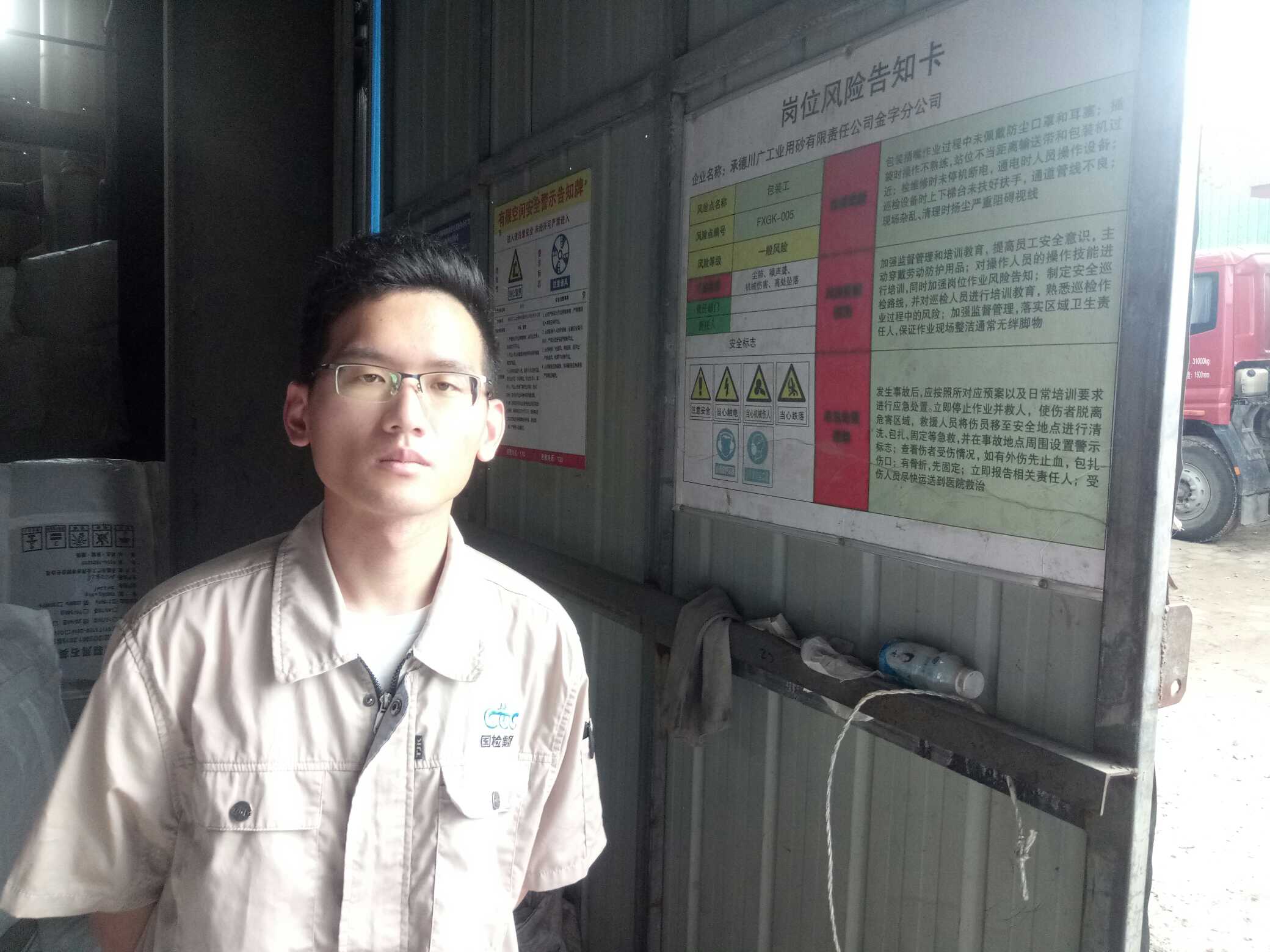 